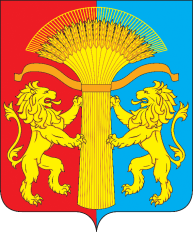 АДМИНИСТРАЦИЯ КАНСКОГО РАЙОНАКРАСНОЯРСКОГО КРАЯПОСТАНОВЛЕНИЕ28.01.2022                                                   г. Канск                                             № 21-пгО внесении изменений в постановление администрации Канского района Красноярского края от 22.02.2018 № 79-пг «Об утверждении Положения об оплате труда работников МКУК ЦБС Канского района»В соответствии со статьями 135, 144 Трудового кодекса Российской Федерации, статьей 15 Федерального закона от 06.10.2003 № 131-ФЗ «Об общих принципах организации местного самоуправления в Российской Федерации», Законом Красноярского края  от  09.12.2021 № 2-255 «О краевом бюджете на 2022 год и плановый период 2023-2024 годов», Законом Красноярского края от 29.10.2009 № 9-3864 «О системах оплаты труда работников краевых, государственных, бюджетных учреждений», руководствуясь статьями 38, 40 Устава Канского района, ПОСТАНАВЛЯЮ:1. Внести в Положение об оплате труда работников муниципального  казённого учреждения культуры «Централизованная библиотечная система Канского района», утвержденное постановлением администрации Канского района Красноярского края от 22.02.2018 № 79-пг (в редакции от 12.09.2019 557-пг, в редакции от 29.04.2020 № 157-пг, в редакции от 30.09.2020 № 403 - пг) следующие изменения:1.1. В разделе IV. «Выплаты стимулирующего характера»:- подпункт 4.4.4 пункта 4.4 изложить в новой редакции:«4.4.4. Работникам, месячная заработная плата которых при полностью отработанной  норме  рабочего  времени  и выполненной норме труда (трудовых обязанностей) с учетом выплат компенсационного и стимулирующего характера ниже размера минимальной заработной платы, установленного в Красноярском крае для территории Канского района, предоставляется региональная выплата.Для целей расчета региональной выплаты применять размеры заработной платы в соответствии с Законом Красноярского края от 29.10.2009 № 9-3864 «О системах оплаты труда работников краевых государственных учреждений».Региональная выплата для работника рассчитывается как разница между размером минимальной заработной платы, установленным в Красноярском крае для территории Канского района, и месячной заработной платой конкретного работника при полностью отработанной норме рабочего времени и выполненной норме труда (трудовых обязанностей).Работникам, месячная заработная плата которых по основному месту работы при не полностью отработанной норме рабочего времени ниже размера заработной платы, установленного настоящим пунктом, исчисленного пропорционально отработанному времени, установить региональную выплату, размер которой для каждого работника определяется как разница между размером заработной платы, установленным настоящим пунктом, исчисленным пропорционально отработанному работником времени, и величиной заработной платы конкретного работника за соответствующий период времени.Для целей настоящего пункта при расчете региональной выплаты под месячной заработной платой понимается заработная плата конкретного работника с учетом доплаты до размера минимальной заработной платы, установленного в Красноярском крае (в случае ее осуществления).Региональная выплата включает в себя начисления по районному коэффициенту, процентной надбавке к заработной плате за стаж работы в районах Крайнего Севера и приравненных к ним местностях или надбавке за работу в местностях с особыми климатическими условиями.          Размеры заработной платы для расчета региональной выплаты включают в себя начисления по районному коэффициенту, процентной надбавке к заработной плате за стаж работы в районах Крайнего Севера и приравненных к ним местностях или надбавке за работу в местностях с особыми климатическими условиями.»	2. Контроль за исполнением настоящего Постановления оставляю за собой.3. Настоящее постановление вступает в силу в день, следующий за днем его опубликования в официальном печатном издании «Вести Канского района», подлежит размещению на официальном сайте муниципального образования Канский район в информационно-телекоммуникационной сети «Интернет», применяется к правоотношениям, возникшим с 1 января 2022 года.Глава Канского района                                                                         А.А. Заруцкий